Things we Need to Live	          	Yes	✓                No      	Water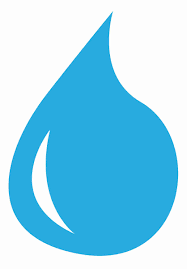 	Television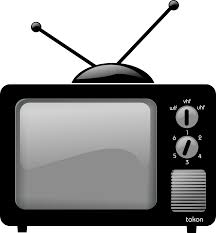 	Lotion	Food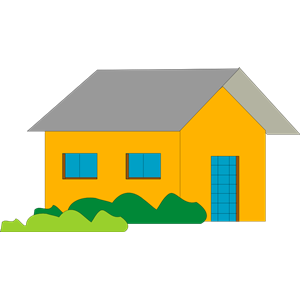 Shelter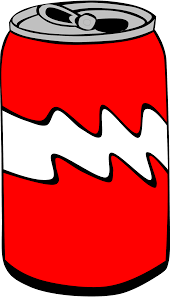 	Soda	Air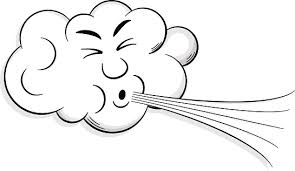 	Books